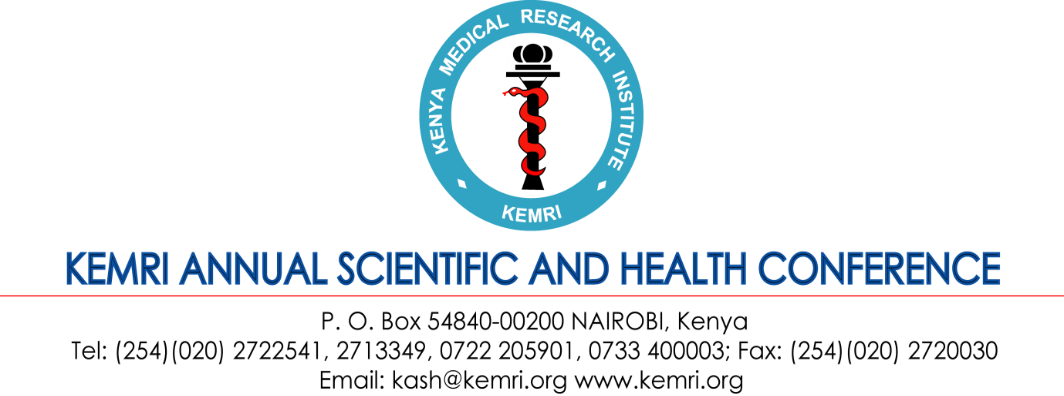 KEMRI Annual Scientific and Health Conference16th - 18th February, 2022Theme: Building a resilient health sector through investments in data science, research evidence, technology and innovationsSYMPOSIUM DETAILS About the KASH ConferenceThe Kenya Medical Research Institute (KEMRI) will be hosting its 12th Annual Research and Health (KASH) conference as indicated above. The conference will, among other things, showcase the research activities that are going on in the areas of our mandates and also serve as a forum for dissemination, and highlight ongoing and planned activities at country level. The conference attracts an estimated 450 participants within Kenya and beyond.  Benefits of hosting a symposium during the 12th KASH Conference Symposium sessions and packages come in two (2) broad categories namely Full Day and Half Day sessions.  By hosting a symposium at the 12th KASH Conference, you will be provided with space and opportunity to showcase and communicate your company’s/ organization’s scientific outputs, capabilities and programs to a targeted audience of decision makers and general conference participants.  It also offers an opportunity to further develop networking links with potential and existing partners.Thank you for supporting the 12th KEMRI Annual Scientific & Health Conference.Submit application to Kash@kemri.orgSymposium Cost CentersThe KASH Secretariat highly welcomes additional sponsorship to the conference. As a valued partner, kindly consider opportunities.SYMPOSIUM APPLICATION FORM SYMPOSIUM APPLICATION FORM SYMPOSIUM APPLICATION FORM Name of Organizer/Chair: Name of Co-chair:Rapporteur:Institution/Project:BRIEF SUMMARY OF SYMPOSIUM DESCRIPTIONBRIEF SUMMARY OF SYMPOSIUM DESCRIPTIONBRIEF SUMMARY OF SYMPOSIUM DESCRIPTIONTitle of the symposium: Summary (Up to 300 words maximum):Names of presenters and titles of presentationsAn estimate of the number of people likely to attend your symposium. Your Budget allocated for hosting the symposiumKindly indicate the duration of your symposium. (Full day, or Half day)Source of funding: (if KEMRI Project, state the Project Account Name and Number): TERMS & CONDITIONSTERMS & CONDITIONSTERMS & CONDITIONSBy returning this signed Symposium Sponsorship Agreement (“Agreement”), you agree to undertake hosting a parallel scientific session (“Symposium”) during the 12th KEMRI Annual Scientific & Health Conference (KASH) on the following terms and conditions set out below and as attached to this Agreement.By returning this signed Symposium Sponsorship Agreement (“Agreement”), you agree to undertake hosting a parallel scientific session (“Symposium”) during the 12th KEMRI Annual Scientific & Health Conference (KASH) on the following terms and conditions set out below and as attached to this Agreement.By returning this signed Symposium Sponsorship Agreement (“Agreement”), you agree to undertake hosting a parallel scientific session (“Symposium”) during the 12th KEMRI Annual Scientific & Health Conference (KASH) on the following terms and conditions set out below and as attached to this Agreement.Confirmation of hosting a symposium and related entitlements will NOT commence until the 75% cash deposit has been paid. Deposit is due by January 1st 2021.  Full payment will be required by 31st January 2021. Monies paid are non-refundable.Please note that your requested category of symposium may have a limit to the number of participants likely to attend your symposium and by extension the KASH conference, and preference in session room allocation and related requirements will be determined in order of receipt of the signed Agreement and cash deposit. The conference secretariat will notify you if we are unable to get additional rooms, audio-visual equipment etc.At the end of the session, you will be required to submit to the KASH Secretariat, a summary of the proceedings. These materials shall be deemed to be property of and a copy right of the KASH Conference. The KASH Publicity Committee must approve the size and content of all inserts in the conference delegate packs. Nothing contained in this Agreement will be deemed to constitute a partnership, joint venture or agency relationship between you and the KASH Secretariat.Confirmation of hosting a symposium and related entitlements will NOT commence until the 75% cash deposit has been paid. Deposit is due by January 1st 2021.  Full payment will be required by 31st January 2021. Monies paid are non-refundable.Please note that your requested category of symposium may have a limit to the number of participants likely to attend your symposium and by extension the KASH conference, and preference in session room allocation and related requirements will be determined in order of receipt of the signed Agreement and cash deposit. The conference secretariat will notify you if we are unable to get additional rooms, audio-visual equipment etc.At the end of the session, you will be required to submit to the KASH Secretariat, a summary of the proceedings. These materials shall be deemed to be property of and a copy right of the KASH Conference. The KASH Publicity Committee must approve the size and content of all inserts in the conference delegate packs. Nothing contained in this Agreement will be deemed to constitute a partnership, joint venture or agency relationship between you and the KASH Secretariat.Confirmation of hosting a symposium and related entitlements will NOT commence until the 75% cash deposit has been paid. Deposit is due by January 1st 2021.  Full payment will be required by 31st January 2021. Monies paid are non-refundable.Please note that your requested category of symposium may have a limit to the number of participants likely to attend your symposium and by extension the KASH conference, and preference in session room allocation and related requirements will be determined in order of receipt of the signed Agreement and cash deposit. The conference secretariat will notify you if we are unable to get additional rooms, audio-visual equipment etc.At the end of the session, you will be required to submit to the KASH Secretariat, a summary of the proceedings. These materials shall be deemed to be property of and a copy right of the KASH Conference. The KASH Publicity Committee must approve the size and content of all inserts in the conference delegate packs. Nothing contained in this Agreement will be deemed to constitute a partnership, joint venture or agency relationship between you and the KASH Secretariat.Symposium Sponsor’s Signature:Symposium Sponsor’s Signature:Date:Date:ITEMOPPORTUNITYCOSTS (KSHs.)BENEFITS1Sponsored Symposium / Workshop  Sponsor’s logo to be placed on the Easel outside the symposium conference hall along with the name of the symposium. Sponsor’s logo to be displayed on the projection system during the break immediately preceding the symposium and at the start of presentations. 2Symposium bags and badges Branding of the bags3Abstract book freeLogo on abstract book 4Symposium banners Acknowledgement in promotional materials 5Sponsoring a Symposium Gala dinner to celebrate either launch of new products / service or celebrating achievementsBranding at diner venue including 2 banners Electronic branding Promotional material on each table. Acknowledge in conference promotional material.6Sponsored Symposium Lunch Break Branding at lunch site Sponsor logo allowed on banners at lunch location Additional materials such as stationary for delegates may be provided by sponsor with prior approval by the organizing committee 7Symposium Tea Break (2 in total)Branding at tea area for that periodAdditional materials for delegates may be provided by sponsor with prior approval of the organizing committee8Sponsoring a foreign scholar to your Symposium- Air ticket, registration fee, accommodation, etc, Acknowledgment in promotional materials once sponsorship has been confirmed 9Sponsoring a Kenyan Scholar for the Symposium-Registration, Per Diem for transport and accommodation Acknowledgment in promotional materials once sponsorship is confirmed 10Sponsoring a young Scholar (<40years) to your Symposium-Registration, Per Diem for transport and accommodationAcknowledgment in promotional materials once sponsorship is confirmed 11Sponsoring of Symposium materials (note pads, pens, etc)Sponsor name and logo on final page of conference abstract book One piece of promotional literature or goods (for example, sample of locally produced product with sponsor’s name) approved by the organizational committee to be included in the conference bag for all delegates 12Sponsorship for invited conference keynote speakers:Acknowledgement in promotional materials once sponsorship has been confirmed13Symposium Prize / Gift Sponsorship -To provide prizes for outstanding poster, oral  presenters or gift for invited speaker Recognition at the time of gift presentations. 